Nom : ___________________________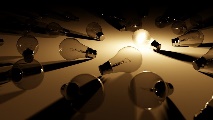 Cours 41 : Addition et soustraction de nombres décimaux PARTIE ENTIÈRE                 PARTIE DÉCIMALE (ou fractionnaire)L’addition et la soustraction de nombres décimaux positifsPour additionner ou soustraire deux nombres décimaux, il faut ___________________ la position de chacun des chiffres et évidemment, on alignera la virgule. Ainsi, les unités sous les unités, les _______________ sous les _______________…45,8 + 3,565 =____________		     12 + 45,21 = _____________45,7 – 2,8 = ______________	               23,5 – 12,34 = _____________Super importantTu peux ajouter des _____________ à la partie décimale, afin que les nombres aient le même nombre de chiffres après la ____________________.CentainesDizainesUnités,DixièmesCentièmesMillièmesDix-millièmesCent-millièmes100101,0,10,010,0010,00010,00001centainesdizainesunités  ,dixièmescentièmesmillièmescentainesdizainesunités  ,dixièmescentièmesmillièmes